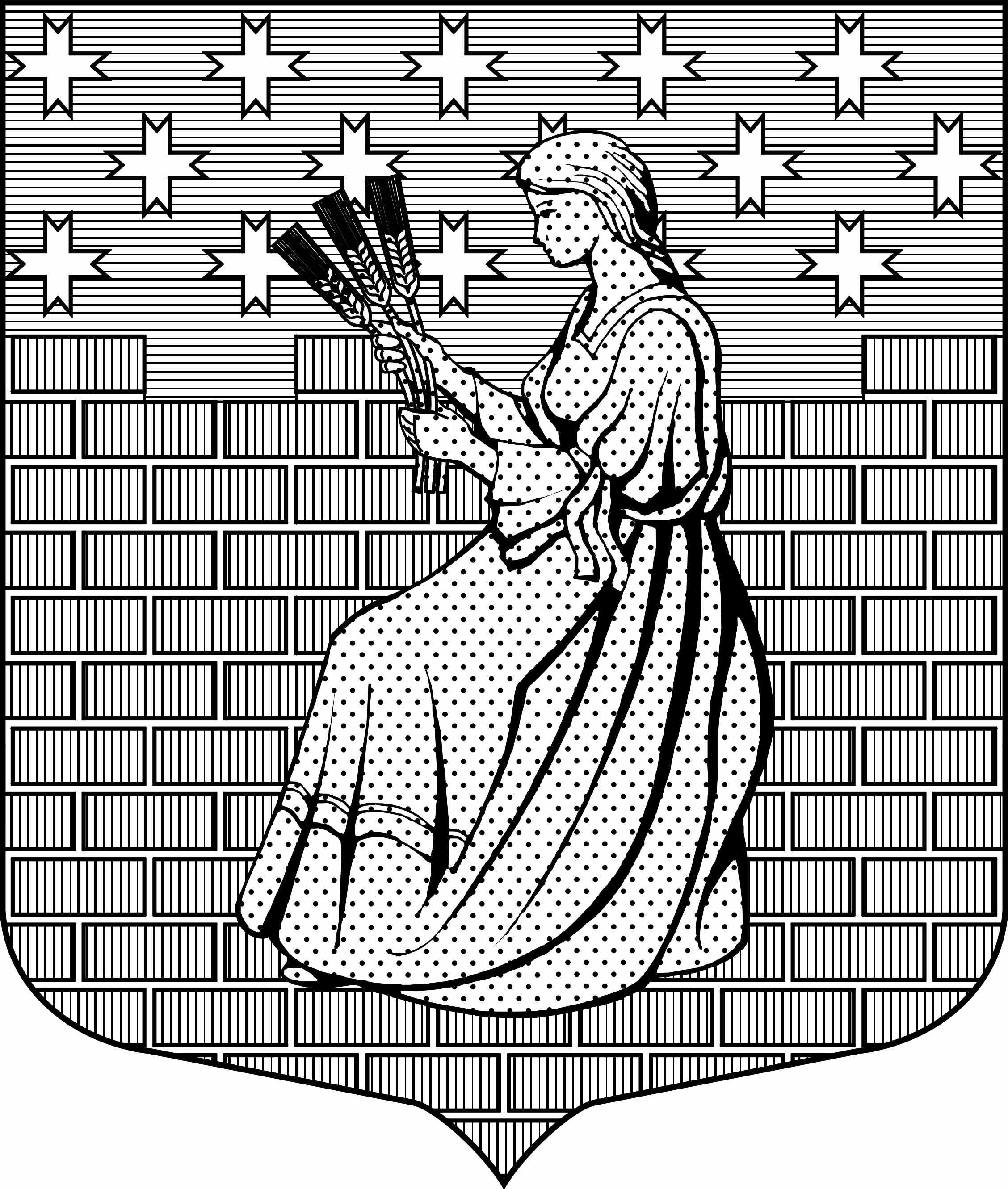 МУНИЦИПАЛЬНОЕ ОБРАЗОВАНИЕ“НОВОДЕВЯТКИНСКОЕ СЕЛЬСКОЕ ПОСЕЛЕНИЕ”ВСЕВОЛОЖСКОГО МУНИЦИПАЛЬНОГО РАЙОНАЛЕНИНГРАДСКОЙ ОБЛАСТИ_____________________________________________________________________________188661, РФ , Ленинградская обл., Всеволожский район, дер. Новое Девяткино дом 57 оф. 83  тел./факс (812) 595-74-44СОВЕТ ДЕПУТАТОВ РЕШЕНИЕ«26»  февраля  2020 г.                                                                                                №  10/01-02                       дер. Новое ДевяткиноОб утверждении отчета о работеконтрольно-счетного органа муниципального образования«Новодевяткинское сельское поселение»за 2019 годВ соответствии Федеральным законом от 06.10.2003 № 131-ФЗ «Об общих принципах организации местного самоуправления в Российской Федерации», Федеральным законом от 07.02.2011 № 6-ФЗ «Об общих принципах организации и деятельности контрольно-счетных органов субъектов Российской Федерации и муниципальных образований», Положением об организации  и деятельности контрольно-счетного органа МО «Новодевяткинское сельское поселение», утвержденным решением совета депутатов от 28.12.2011 № 56/01-07, рассмотрев доклад председателя контрольно-счетного органа МО «Новодевяткинское сельское поселение» о работе контрольно-счетного органа за 2019 год, совет депутатов принялРЕШЕНИЕ:1. Утвердить Отчет о работе контрольно-счетного органа муниципального образования «Новодевяткинское сельское поселение» Всеволожского муниципального района Ленинградской области за 2019 год согласно приложению к настоящему решению.2. Опубликовать настоящее решение в газете «Вести» и разместить на официальном сайте МО «Новодевяткинское сельское поселение» в сети Интернет.3. Контроль за исполнением решения возложить на главу муниципального образования Д.А.Майорова.Глава муниципального образования                                                                           Д.А.МайоровПриложениек решению совета депутатовот 26.02.2020г.  №  10/01-02 О Т Ч Е То работе контрольно-счетного органа муниципального образования«Новодевяткинское сельское поселение»Всеволожского муниципального района Ленинградской областиза 2019 год1. Общие положенияНастоящий отчет о деятельности контрольно-счетного органа муниципального образования «Новодевяткинское сельское поселение» Всеволожского муниципального района Ленинградской области за 2019 год (далее – Отчет) подготовлен на основании требований статьи 19 Федерального закона от 07.02.2011 № 6-ФЗ «Об общих принципах организации и деятельности контрольно-счетных органов субъектов Российской Федерации и муниципальных образований», в соответствии с Положением о контрольно-счетном органе муниципального образования «Новодевяткинское сельское поселение» Всеволожского муниципального района Ленинградской области, утвержденным решением совета депутатов от 28.09.2011 № 56/01-07 (далее – Положение о КСО), Стандартом организации деятельности «Порядок подготовки годового отчета о результатах деятельности контрольно-счетного органа муниципального образования «Новодевяткинское сельское поселение» Всеволожского муниципального района Ленинградской области».В настоящем Отчете отражена информация об основных результатах деятельности контрольно-счетного органа муниципального образования «Новодевяткинское сельское поселение» (далее – КСО), контрольных и экспертно-аналитических мероприятиях, проведенных должностными лицами КСО, а также иная информация, связанная с выполнением полномочий КСО, определенных законодательством Российской Федерации и муниципальными правовыми актами МО «Новодевяткинское сельское поселение».КСО, в соответствии с Положением о КСО, является постоянно действующим органом внешнего муниципального финансового контроля и образуется советом депутатов МО «Новодевяткинское сельское поселение» (далее - совет депутатов).КСО не обладает правами юридического лица и подотчетен совету депутатов.Деятельность КСО осуществляется за счет средств бюджета МО «Новодевяткинское сельское поселение».Деятельность КСО началась с 01.10.2011. Действующий председатель КСО назначен на должность решением совета депутатов от 25.12.2018 № 100/01-07 с 10.01.2019, срок полномочий установлен на срок полномочий совета депутатов, предусмотренный Уставом муниципального образования.Полномочия КСО определены Бюджетным кодексом Российской Федерации, Федеральным законом от 07.02.2011 № 6-ФЗ «Об общих принципах организации и деятельности контрольно-счетных органов субъектов Российской Федерации и муниципальных образований», иными федеральными законами, Положением о бюджетном процессе в муниципальном образовании «Новодевяткинское сельское поселение» Всеволожского муниципального района Ленинградской области в новой редакции, утвержденным решением совета депутатов от 21.12.2011 № 82/01-07, Положением о КСО и другими муниципальными правовыми актами МО «Новодевяткинское сельское поселение».Деятельность КСО в течение 2019 года осуществлялась в соответствии с Планом работы контрольно-счетного органа на 2019 год, утвержденным советом депутатов 30.01.2019 № 02/01-07 (далее – Годовой план), предусматривающим проведение экспертно-аналитических и контрольных мероприятий, финансово-экономической экспертизы проектов муниципальных правовых актов, а также муниципальных программ и муниципальных подпрограмм.Кроме того, Годовой план включал в себя проведение мероприятий по правовой, методологической и организационной работе, противодействию коррупции и информационной деятельности, взаимодействию с другими органами.Годовой план выполнен в полном объеме.2. Общие итоги экспертно-аналитической деятельностиОдной из основных задач КСО является контроль за соблюдением бюджетного законодательства Российской Федерации и иных нормативных правовых актов, регулирующих бюджетные правоотношения в ходе исполнения бюджета.Данная система предполагает непрерывный цикл контроля над исполнением бюджета, реализуемого на трех последовательных стадиях: стадии предварительного контроля проекта бюджета на очередной финансовый год и на плановый период, стадии оперативного контроля непосредственно в ходе исполнения бюджета текущего финансового года и стадии последующего контроля уже исполненного бюджета за отчетный финансовый год.Выполнение данной задачи осуществляется посредством проведения предварительного контроля, то есть экспертизы проектов решений и иных нормативных актов, регулирующих бюджетные правоотношения в части расходования бюджетных средств.КСО в отчетном периоде осуществлял экспертно-аналитическую деятельность посредством проведения экспертизы проектов решений о бюджете и проектов решений о внесении изменений в них, подготовки информации о ходе исполнения бюджета муниципального образования, а также посредством проведения экспертизы проектов муниципальных правовых актов, в части расходования бюджетных средств.За 2019 год проведено 55 экспертно-аналитических мероприятий, из них 6 финансово-экономических экспертиз проектов муниципальных правовых актов и 44 финансово-экономические экспертизы муниципальных программ и муниципальных подпрограмм.Заключения по результатам проведенных в соответствии с Годовым планом экспертно-аналитических мероприятий направлены в совет депутатов и главе администрации муниципального образования, объектам проверки и размещены в установленные сроки на официальном сайте МО «Новодевяткинское сельское поселение» в сети Интернет.КСО в рамках проведения экспертно-аналитических мероприятий подготовлены следующие заключения, в том числе:1. 4 заключения по результатам финансовой экспертизы на проекты решений совета депутатов о внесении изменений и дополнений в решение совета депутатов МО «Новодевяткинское сельское поселение» от 05.12.2018 № 97/01-07 «О бюджете муниципального образования «Новодевяткинское сельское поселение» на 2019 год и на плановый период 2020 и 2021 годов».2. 1 заключение на проект решения совета депутатов МО «Новодевяткинское сельское поселение» Всеволожского муниципального района Ленинградской области «Об исполнении бюджета муниципального образования «Новодевяткинское сельское поселение» Всеволожского муниципального района Ленинградской области за 2018 год».3. 1 заключение на проект решения совета депутатов муниципального образования «Новодевяткинское сельское поселение» Всеволожского муниципального района Ленинградской области «О бюджете муниципального образования «Новодевяткинское сельское поселение» на 2020 год и на плановый период 2021 и 2022 годов».4. 35 заключений по результатам финансовой экспертизы на проекты изменений действующих муниципальных программ (муниципальных подпрограмм), в том числе:- 3 заключения по результатам финансовой экспертизы на внесение изменений в муниципальную программу «Социально-экономическое развитие МО «Новодевяткинское сельское поселение» на 2017-2019 годы»;- 3 заключения по результатам финансовой экспертизы на внесение изменений в муниципальную подпрограмму «Правопорядок» МО «Новодевяткинское сельское поселение» на 2017-2019 годы»;- 1 заключение по результатам финансовой экспертизы на внесение изменений в муниципальную подпрограмму «Профилактика наркомании и противодействие незаконному обороту наркотиков в МО «Новодевяткинское сельское поселение» на 2017-2019 годы»;- 2 заключения по результатам финансовой экспертизы на внесение изменений в муниципальную подпрограмму «Пожарная безопасность. Обеспечение безопасности людей на водных объектах в МО «Новодевяткинское сельское поселение» на 2017-2019 годы»;- 1 заключение по результатам финансовой экспертизы на внесение изменений в муниципальную подпрограмму «Противодействие терроризму и экстремизму в МО «Новодевяткинское сельское поселение» на 2017-2019 годы»;- 3 заключений по результатам финансовой экспертизы на внесение изменений в муниципальную подпрограмму «Благоустройство территории МО «Новодевяткинское сельское поселение» на 2017-2019 годы»;- 2 заключения по результатам финансовой экспертизы на внесение изменений в муниципальную подпрограмму «Сохранение и развитие культуры в МО «Новодевяткинское сельское поселение» на 2017-2019 годы»;- 2 заключения по результатам финансовой экспертизы на внесение изменений в муниципальную подпрограмму «Поддержка молодежи в МО «Новодевяткинское сельское поселение» на 2017-2019 годы»;- 2 заключения по результатам финансовой экспертизы на внесение изменений в муниципальную подпрограмму «Устройство наружного освещения в МО «Новодевяткинское сельское поселение» на 2017-2019 годы»;- 2 заключения по результатам финансовой экспертизы на внесение изменений в муниципальную подпрограмму «Развитие физкультуры и спорта в МО «Новодевяткинское сельское поселение» на 2017-2019 годы»;- 2 заключения по результатам финансовой экспертизы на внесение изменений в муниципальную подпрограмму «Подготовка населения и организаций к действиям по предупреждению и ликвидации чрезвычайных ситуаций природного и техногенного характера в МО «Новодевяткинское сельское поселение» на 2019 год»;- 3 заключения по результатам финансовой экспертизы на внесение изменений в муниципальную программу «Управление муниципальными финансами в МО «Новодевяткинское сельское поселение» на 2018-2020 годы»;- 1 заключение по результатам финансовой экспертизы на внесение изменений в муниципальную подпрограмму «Староста в МО «Новодевяткинское сельское поселение» на 2017-2019 годы»;- 1 заключение по результатам финансовой экспертизы на внесение изменений в муниципальную подпрограмму «Охрана окружающей среды и рациональное природопользование на территории МО «Новодевяткинское сельское поселение» на 2019 год»;- 3 заключения по результатам финансовой экспертизы на внесение изменений в муниципальную программу «Развитие информационной инфраструктуры МО «Новодевяткинское сельское поселение» на 2018-2020 годы»;- 1 заключение по результатам финансовой экспертизы на внесение изменений в муниципальную программу «Об энергосбережении и о повышении энергетической эффективности» в МО «Новодевяткинское сельское поселение» на 2017-2019 годы»;- 2 заключения по результатам финансовой экспертизы на проект постановления администрации МО «Новодевяткинское сельское поселение» «О внесении изменений в постановление администрации МО «Новодевяткинское сельское поселение» от 14.12.2017 № 123/01-04», включающего в себя следующие муниципальные программы:а). «Комплексное развитие транспортной инфраструктуры муниципального образования «Новодевяткинское сельское поселение» Всеволожского муниципального района Ленинградской области на 2017-2034 годы»;б). «Комплексное развитие коммунальной инфраструктуры муниципального образования «Новодевяткинское сельское поселение» Всеволожского муниципального района Ленинградской области на 2017-2034 годы»;в). «Комплексное развитие социальной инфраструктуры муниципального образования «Новодевяткинское сельское поселение» Всеволожского муниципального района Ленинградской области на 2017-2034 годы»;- 1 заключение по результатам финансовой экспертизы на внесение изменений в муниципальную подпрограмму «Дополнительные меры социальной поддержки работников бюджетной сферы, обслуживающих территорию МО «Новодевяткинское сельское поселение» на 2017-2019 годы».5. 9 заключений по результатам финансовой экспертизы на проекты муниципальных программ и муниципальных подпрограмм, начинающих свое действие в 2020 году, и внесение в них изменений, в том числе:- 1 заключение по результатам финансовой экспертизы на проект муниципальной программы «Формирование законопослушного поведения участников дорожного движения на территории муниципального образования «Новодевяткинское сельское поселение» Всеволожского муниципального района Ленинградской области на 2020-2022 годы»;- 1 заключение по результатам финансовой экспертизы на проект муниципальной подпрограммы «Устройство наружного освещения муниципального образования «Новодевяткинское сельское поселение» Всеволожского муниципального района Ленинградской области на 2020-2022 годы»;- 1 заключение по результатам финансовой экспертизы на проект муниципальной подпрограммы «Староста» в муниципальном образовании  «Новодевяткинское сельское поселение» Всеволожского муниципального района Ленинградской области на 2020-2022 годы»;- 1 заключение по результатам финансовой экспертизы на проект муниципальной подпрограммы «Содействие развитию потенциала и социализации молодежи в муниципальном образовании «Новодевяткинское сельское поселение» Всеволожского муниципального района Ленинградской области на 2020-2022 год»;- 1 заключение по результатам финансовой экспертизы на проект муниципальной подпрограммы «Развитие физической культуры и массового спорта в муниципальном образовании «Новодевяткинское сельское поселение» Всеволожского муниципального района Ленинградской области на 2020 - 2022 год»;- 1 заключение по результатам финансовой экспертизы на проект муниципальной подпрограммы «Сохранение и развитие культуры в муниципальном образовании «Новодевяткинское сельское поселение» Всеволожского муниципального района Ленинградской области на 2020-2022 год»;- 1 заключение по результатам финансовой экспертизы на проект муниципальной подпрограммы «Обеспечение безопасности жизнедеятельности населения муниципального образования «Новодевяткинское сельское поселение» Всеволожского муниципального района Ленинградской области на 2020-2022 год»;- 1 заключение по результатам финансовой экспертизы на проект муниципальной программы «Об энергосбережении и о повышении энергетической эффективности» в МО «Новодевяткинское сельское поселение» на 2020-2022 год»;- 1 заключение по результатам финансовой экспертизы на проект постановления администрации МО «Новодевяткинское сельское поселение» «О внесении изменений в муниципальную подпрограмму «Благоустройство территории МО «Новодевяткинское сельское поселение» на 2020-2022гг.».6. 1 заключение на годовой отчет об исполнении бюджета МО «Новодевяткинское сельское поселение» Всеволожского муниципального района Ленинградской области за 2018 год.7. 1 заключение на состав бухгалтерской отчетности муниципального казенного предприятия «Управление коммунальными системами» муниципального образования «Новодевяткинское сельское поселение» Всеволожского муниципального района Ленинградской области за 2018 год.8. 3 информации о ходе исполнения бюджета муниципального образования «Новодевяткинское сельское поселение» Всеволожского муниципального района Ленинградской области, о результатах проведенных контрольных и экспертно-аналитических мероприятий за 1 квартал, за 1 полугодие и за 9 месяцев 2019 года.При проведении экспертно-аналитических мероприятий не выявлено:- нарушений законодательных и иных нормативных правовых актов;- нарушений, имеющих стоимостную оценку.Представлений и предписаний КСО за 2019 год не выносилось.Информация о деятельности КСО является открытой и размещается на официальном сайте МО «Новодевяткинское сельское поселение» в сети Интернет.3. Общие итоги контрольной деятельностиВ 2019 году КСО подготовлено 1 заключение по результатам проведения контрольного мероприятия «Внешняя проверка достоверности, полноты и соответствия нормативным требованиям составления и представления бюджетной отчетности главного администратора бюджетных средств муниципального образования «Новодевяткинское сельское поселение» Всеволожского муниципального района Ленинградской области за 2018 год».В соответствии с результатами контрольного мероприятия не выявлено нарушений, имеющих стоимостную оценку.Заключение о результатах проведенного контрольного мероприятия направлено в администрацию муниципального образования (отдел финансов).Представлений и предписаний КСО за 2019 год не выносилось.Кроме того, в течение 2019 года производился контроль за соблюдением бюджетного законодательства Российской Федерации и иных нормативных правовых актов, регулирующих бюджетные правоотношения в ходе исполнения бюджета муниципального образования.По итогам данного вида контроля отделом финансов администрации разработаны следующие нормативные правовые акты:- Порядок составления и ведения сводной бюджетной росписи МО «Новодевяткинское сельское поселение», а также утверждения (изменения) лимитов бюджетных обязательств, утвержденный постановлением администрации от 21.03.2019 № 27/01-04;- Порядок разработки муниципальных программ (подпрограмм) МО «Новодевяткинское сельское поселение», их формирования, утверждения, реализации и проведения оценки эффективности их реализации, утвержденный постановлением администрации от 05.08.2019 № 107/01-04;- Порядок разработки и утверждения бюджетного прогноза МО «Новодевяткинское сельское поселение» на долгосрочный период, утвержденный постановлением администрации от 05.08.2019 № 109/01-04;- Порядок разработки и корректировки прогноза социально-экономического развития МО «Новодевяткинское сельское поселение», утвержденный постановлением администрации от 08.08.2019 № 110/01-04;- Порядок составления проекта бюджета МО «Новодевяткинское сельское поселение» на очередной финансовый год и плановый период, утвержденный постановлением администрации от 24.09.2019 № 130/01-04;- Порядок применения бюджетной классификации по расходам в части, относящейся к бюджету МО «Новодевяткинское сельское поселение», утвержденный постановлением администрации от 25.129.2019 № 200/01-04.4. Информационная, правовая, методологическая и иная деятельностьНа протяжении всего отчетного года продолжалась планомерная работа по разработке и принятию правовых актов КСО, определяющих организационно-правовую основу деятельности и реализацию его полномочий.1. По вопросам правового, методологического обеспечения деятельности КСО за 2019 год разработаны и утверждены следующие документы:1.1. В соответствии с пунктом 3.3 Годового плана - План работы КСО на 2019 год.1.2. В соответствии с пунктом 3.1 Годового плана - 10 Стандартов внешнего муниципального финансового контроля, в том числе:- «Проведение экспертизы проекта решения совета депутатов муниципального образования «Новодевяткинское сельское поселение» Всеволожского муниципального района Ленинградской области о бюджете муниципального образования»;- «Внешняя проверка годового отчета об исполнении бюджета муниципального образования «Новодевяткинское сельское поселение» Всеволожского муниципального района Ленинградской области»;- «Осуществление аудита в сфере закупок товаров, работ, услуг для обеспечения муниципальных нужд муниципального образования «Новодевяткинское сельское поселение» Всеволожского муниципального района Ленинградской области»;- «Проведение финансово-экономической экспертизы муниципальных программ (муниципальных подпрограмм) муниципального образования «Новодевяткинское сельское поселение» Всеволожского муниципального района Ленинградской области»;- «Подготовка информации о ходе исполнения бюджета муниципального образования «Новодевяткинское сельское поселение» Всеволожского муниципального района Ленинградской области, о результатах проведенных контрольных и экспертно-аналитических мероприятий, предоставляемой в совет депутатов и Главе муниципального образования»;- «Проведение финансово-экономической экспертизы проектов муниципальных правовых актов муниципального образования «Новодевяткинское сельское поселение» Всеволожского муниципального района Ленинградской области»;- «Планирование работы контрольно-счетного органа муниципального образования «Новодевяткинское сельское поселение» Всеволожского муниципального района Ленинградской области»;- «Порядок подготовки годового отчета о результатах деятельности контрольно-счетного органа муниципального образования «Новодевяткинское сельское поселение» Всеволожского муниципального района Ленинградской области»;- «Подготовка предложений по совершенствованию осуществления главным администратором бюджетных средств муниципального образования «Новодевяткинское сельское поселение» Всеволожского муниципального района Ленинградской области внутреннего финансового контроля и внутреннего финансового аудита»;- «Проведение аудита эффективности использования бюджетных средств муниципального образования «Новодевяткинское сельское поселение» Всеволожского муниципального района Ленинградской области».2. В рамках рассмотрения запросов и обращений граждан, государственных органов и иных юридических лиц, в соответствии с пунктом 3.9 Годового плана в 2019 году:- подготовлено 2 ответа на обращения граждан, по вопросам, входящим в компетенцию контрольно-счетного органа;- подготовлено 7 ответов на запросы Контрольно-счетной палаты Ленинградской области;- подготовлено 16 ответов на запросы Союза муниципальных контрольных органов Российской Федерации.КСО взаимодействует с Контрольно-счетной палатой Ленинградской области, контрольно-счетными органами других муниципальных образований Ленинградской области, принимает участие в заседаниях Общего собрания Совета контрольно-счетных органов Ленинградской области. Является членом Союза муниципальных контрольно-счетных органов Российской Федерации.КСО в 2019 году проводил работу и по предупреждению причин возможных нарушений, давал рекомендации по приведению ранее принятых муниципальных правовых актов в соответствие с действующим законодательством, по своевременному принятию соответствующих мер по недопущению нарушений, в том числе и в процессе разработки проектов муниципальных правовых актов.Председатель КСО в 2019 году прошел дополнительное профессиональное обучение на курсах повышения квалификации в Федеральном государственном образовательном бюджетном учреждении высшего образования «Финансовый университет при Правительстве Российской Федерации» (Санкт-Петербургский филиал) по программе «Финансовый контроль деятельности органов муниципальной власти: организация, методика, реализация результатов».5. Основные задачи дальнейшей деятельности контрольно-счетного органаСовместная работа КСО и отдела финансов администрации муниципального образования создает реальные предпосылки к развитию независимого внешнего финансового контроля, формированию единой системы предупреждения и оперативного устранения выявленных нарушений и недостатков и в конечном итоге – к повышению эффективности контроля за использованием бюджетных средств и успешной реализации программы социально-экономического развития муниципального образования.В 2020 году КСО будет продолжена работа по совершенствованию внешнего муниципального финансового контроля, повышению его качества и эффективности; оценке рационального распределения ресурсов и эффективной деятельности администрации муниципального образования по достижению намеченных результатов; дальнейшему совершенствованию методологического и методического обеспечения контрольной, экспертно-аналитической деятельности, применение стандартов финансового контроля.Также в 2020 году КСО продолжит работу по выявлению и по предупреждению причин возможных нарушений с целью разработки рекомендаций по своевременному принятию соответствующих мер по их устранению и недопущению.Председатель контрольно-счетного органа                                                                Ю.В.Щербакова